Отчет о результатах самообследования
Государственного казенного общеобразовательного учреждения
«Нижегородской школы-интерната №10»   за 2019 годАналитическая частьI. Общие сведения об образовательной организации	Основным видом деятельности образовательной организа является реализация общеобразовательных программ начального общего, основного общего и среднего общего образования. Также образовательная организация реализует адаптированные образовательные программы дополнительного образования.II. Оценка системы управления организациейУправление осуществляется на принципах единоначалия и самоуправления.Органы управления, действующие в образовательной организацииВ целях учета мнения обучающихся, родителей (законных представителей) несовершеннолетних обучающихся и педагогических работников по вопросам управления образовательной организацией и при принятии образовательной организацией локальных нормативных актов, затрагивающих их права и законные интересы, по инициативе обучающихся, родителей (законных представителей) несовершеннолетних обучающихся и педагогических работников в образовательной организации:1) создаются Совет обучающихся, Совет родителей (законных представителей) несовершеннолетних обучающихся или иные органы, детальность которых регламентируется соответствующими положениями;2) действует профессиональный союз работников образовательной организацией.	Для осуществления учебно-методической работы в образовательной организации созданы 7 предметных методических объединения:- методическое объединение учителей начальных классов;- методическое объединение учителей гуманитарного цикла;- методическое объединение учителей русского языка и литературы;- методическое объединение учителей естественно –научного цикла;- методическое объединение учителей физической культуры;-методическое объединение учителей-логопедов;- методическое объединение воспитателей и классных руководителей.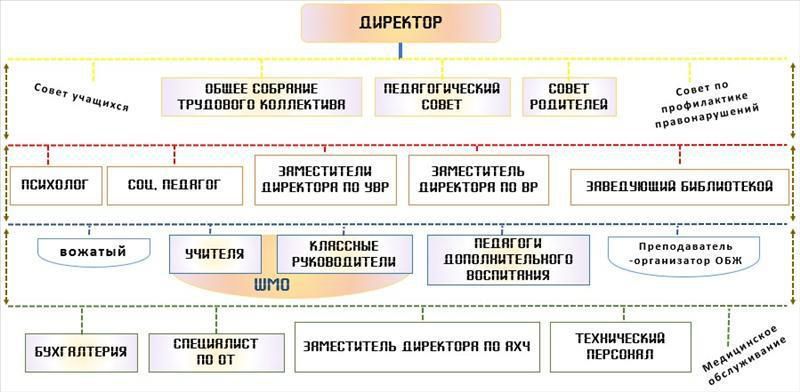 III. Оценка образовательной деятельностиОбразовательная деятельность в образовательной организации организуется в соответствии с Федеральным законом от 29.12.2012 № 273-ФЗ «Об образовании в Российской Федерации»,  СанПиН 2.4.2.3286-15 «Санитарно-эпидемиологические требования к условиям и организации обучения и воспитания в организациях, осуществляющих образовательную деятельность по адаптированным основным общеобразовательным программам для обучающихся с ограниченными возможностями здоровья», адаптированными основными образовательными программами по уровням, учебным планом, календарным учебным  графиком, расписанием занятий.Школа реализует адаптированные основные образовательные программы: Адаптированная основная образовательная программа начального общего образования для обучающихся с задержкой психического развития (вариант 7.2)https://schooln10.siteedu.ru/sveden/education/#megamenuАдаптированная основная образовательная программа начального общего образования для обучающихся с расстройствами аутистического спектра (вариант 8.2)https://schooln10.siteedu.ru/sveden/education/#megamenuАдаптированная основная образовательная программа начального общего образования (4 классы)https://schooln10.siteedu.ru/sveden/education/#megamenuАдаптированная основная образовательная программа основного общего образования (5-9 классы)https://schooln10.siteedu.ru/sveden/education/#megamenuВсе программы образуют целостную систему, основанную на принципах непрерывности, преемственности, личностной ориентации участников образовательного процесса.Режим образовательной деятельности Образовательный процесс организован в одну смену: Начало занятий в 8:30 Продолжительность учебного года: - 1, 1 дополнительные, 9 классы – 33 учебные недели; - 2-8 классы – 34 учебные недели. Продолжительность учебной недели: Пятидневная учебная неделя – 1-9 классыПродолжительность каникулОсенние 1-9 классы -  8 календарных дней Зимние 1-9 классы -  14 календарных дней Дополнительные каникулы 1 и 1 дополнительные классы -  7 календарных днейВесенние 1-9 классы -  8 календарных дней Летние 1- 8 классы -  не менее 8 недель9 классы -  с периода окончания государственной итоговой аттестацииПродолжительность уроков для обучающихся 2-9 классов – 40 минут. 1 и 1 дополнительные классы – «Ступенчатый» режим обучения: - в сентябре- октябре по 3 урока в день по 35 минут каждый, - в ноябре- декабре по 4 урока по 35 минут; - в январе-мае по 4 урока по 40 минут;- один день в неделю 5 уроков за счет урока физической культуры; - динамическая пауза ежедневно после 2 урока – не менее 40 минут. Форма обучения – очная. Профильного и углубленного обучения нет, все классы – общеобразовательные.В своей уставной деятельности ОО осуществляет образовательный процесс по уровням образования:Обучение по индивидуальному учебному плану – 27 чел. Дети – инвалиды – 54 чел. Обучение и воспитание ведутся на русском языке.С 2019 года со 2 по 9 класс введены учебные предметы «Родной язык (русский)» и «Литературное чтение на родном языке (русском)» по 1ч в неделю. Преподавание данных предметов ведется параллельно (1 раз в две недели).С 2019 года в ГКОУ «Нижегородская школа-интернат№10» вводится учебный предмет «Второй иностранный язык». Учитывая подготовленность педагогических кадров и наличие УМК, в 7 классах вводится французский язык.Охват дополнительным образованием  обучающихся ОУ за последние три годаВсего в творческих объединениях и секциях в 2019 году занималось 352 человек  (93% от общего числа обучающихся) -  объединения художественной направленности: (78,8% от общего числа обучающихся)   «Чудо-пластилин», «Аппликация», «Декоративно-прикладное творчество», «Творческая мастерская», «Оригами», «Волшебные нитки», «Хор», «Танцевальная студия «Росинка», «Очарование»  - объединения социально-педагогической направленности: 18,6%, это – «Клуб «Подросток», «Школа этикета».-  объединения естественно-научной направленности:  23,8% от общего числа обучающихся) «Во Славу Отечества»Приоритетные направления воспитательной деятельности ОУНравственно-патриотическое воспитание Формирование положительных привычек и нравственно-правовое воспитание. Работа по профилактике дорожного травматизма.Эстетическое, этическое и экологическое воспитание. Познавательная деятельность.Трудовое и профориентационное воспитание.Спортивно-оздоровительная деятельность. Работа с родителями. Воспитательная деятельность педагогического коллектива ОУ позволяет формировать активную гражданскую позицию подростка и приобщать его к возможности и желанию активного преобразования действительности. Достижения обучающихсяв  творческих конкурсах, соревнованиях, смотрахАнализ участия в районных, городских, региональных соревнованиях и конкурсах показал, что обучающиеся нашей школы принимают активное участие и занимают призовые места.IV. Содержание и качество подготовки обучающихсяРезультаты освоения обучающимися программ общего образования в 2019 годуОставлены на повторное обучение – 23 чел.Результаты государственной итоговой аттестацииГосударственный выпускной экзаменРУССКИЙ ЯЗЫК (форма ГВЭ)МАТЕМАТИКА (форма ГВЭ)V. Востребованность выпускниковВыпускники основного общего образованияVI. Внутренняя система оценки качества образованияСогласно п.13 ст.28 Федерального закона от 29.12.2012 г. №273-ФЗ «Об образовании в Российской Федерации» к компетенции образовательной организации относится обеспечение функционирования внутренней системы оценки качества образования.Внутренняя система оценки качества строится на основе проведения внутреннего мониторинга качества образования. По итогам мониторинга индивидуальных достижений, обучающихся в 2019 году выявлено, что на уровне начального общего образования уровень сформированности универсальных учебных действий составляет -  средний 41%, низкий - 53%, ниже среднего -6%; на уровне среднего общего образования сформированность личностных УУД средний уровень - составляет 39%, низкий – 57%, ниже среднего-6%.По результатам анкетирования родителей (законных представителей) 2019 года выявлено, что количество родителей с высокой степенью удовлетворенности жизнедеятельностью школы составляет 61,3%, со средней степенью удовлетворенности – 37,5%Таким образом, практически все родители (законные представители) обучающихся: 98,8% удовлетворены жизнедеятельностью школы.Количество обучающихся, удовлетворенных образовательным процессом, имеющих высокую степень удовлетворенности – 90.5%Среднюю степень удовлетворенности -8,5%Таким образом, 99% обучающихся удовлетворены школьной жизнью: им интересно участвовать в жизни ОО, общаться, участвуя в различных мероприятиях. VII.  Кадровое обеспечение  в 2019 годуПо итогам 2019 года в ГКОУ Нижегородской школе-интернате № 10 работали Директор – 1.    Заместители директора –4.50 педагогических работников. Из них: 35 учителя, 2 педагога-психолога, 4 учителя-логопеда, 8 воспитателей, 1 социальный педагог.Имеют педагогический стаж Основу коллектива составляют опытные высококвалифицированные педагоги, педагогический стаж которых составляет 20 и более лет (52,5%)Педагогические работники в возрасте до 35 лет – 24%Мониторинг аттестации педагогических работников на 31.12.2019(без руководящих работников)Мониторинг курсовой подготовки руководящих и педагогических работниковза 2019 годВ 2019 году прошли курсовую подготовку 33 человека, из них обучились на 2 видах курсов-3 чел., на 1 курсах и 1 переподготовке- 5 чел., на 2 курсах и 1 переподготовке-5 чел., прошел 2 переподготовки- 2 чел. Обучение проходило как в очной форме, так и в дистанционной.Курсы повышения квалификации (23 чел.) педагоги проходили в НИРО (18 чел.), НГПУ (2 чел.), «Московской академии профессиональных компетенций» (2 чел.) в количестве 108 ч. -13 чел., 72 ч.-8 чел., 36 ч-2 чел.Курсовую подготовку по ИКТ прошли 9 человек: 8 чел. на сайте «Единый урок», 1 чел. – в НИРО.Профессиональную переподготовку прошли 21 чел. по направлениям: учитель английского языка, социальная педагогика и психология, учитель истории и обществознания, адаптивная физкультура, дефектология, русский язык и литература, государственное и муниципальное управление, учитель технологии, учитель немецкого языка, учитель информатики, учитель географии.Награждены государственными наградами:Почетный работник общего образования -1 чел.Отличник народного просвещения – 2 чел.Более 75 % педагогов награждены Почетными грамотами различного уровня.VIII. Учебно-методическое обеспечениеПополнение учебного фонда осуществляется ежегодно. Фонд библиотеки соответствует требованиям ФГОС, учебники фонда входят в федеральный перечень, утвержденный приказом Минпросвещения России от 28.12.2018 № 345.В 2019 году централизовано закуплены учебники для обучающихся 1-9- х классов на общую сумму 892.026,23 руб.Обеспеченность обучающихся учебниками составляет 100%IX. Библиотечно – информационное обеспечениеИспользование информационно- коммуникационных технологий повлияли на содержание работы школьной библиотеки. На базе школьной библиотеки создан медиацентр.Медиацентр включает следующие зоны:  - книжный фонд, абонемент и служба информации;  - компьютерная зона;  - места для различных видов самообразовательной и творческой деятельности.В библиотеке проведен Интернет, подключена локальная сеть школы.X. Материально-техническое обеспечениеОбразовательная организация располагает современной материально-технической базой, необходимым учебным оснащением образовательного процесса. Учебно-материальная база школы позволяет обеспечить реализацию образовательных программ в полном объеме. Процесс развития материально-технической и информационно-технической базы имеет положительную динамику.В  образовательной организации  оборудовано  34  учебных  кабинета,  в  том  числе  следующие специализированные кабинеты, один из них оснащен документ  - камерой (1  шт): Кабинет химии – 1 и лаборантскаяКабинет физики – 1 и лаборантскаяКабинет биологии– 1 и лаборантскаяКабинет географии – 1 и лаборантскаяКабинет информатики – 1 Кабинет обслуживающего труда – 1 и 1 лаборантская Столярно- слесарная мастерская для уроков технологии -1Кабинеты оборудованы автоматизированным рабочим местом учителя. Школа имеет доступ к ресурсам Интернет (скорость доступа Интернет до 50 Мбит/сек ) Учебные кабинеты, кабинеты администрации,  бухгалтерии, библиотеки объединены в одну локальную сеть, что способствует  ускоренной передаче информации и позволяет решать многие административные и образовательные задачи.Библиотека – 1  Спортивный зал – 1 (271,9кв.  м и 96,7 кв.м.), оборудованные необходимым спортивным обрудованием и инвентарем, раздевалками. Медицинский кабинет – 3 (кабинет врача, процедурный кабинет, комната временного пребывания). Медицинское обслуживание осуществляется МЛПУ Детской городской поликлиникой № 25 
Имеется столовая на 100 посадочных мест, лыжная база.Школа  располагает  земельным  участком  под  зданиями  школы  с прилегающей территорией общей площадью 7000 кв.м  Общая  площадь  здания  школы  -  5544  кв.м. Анализ   показателей говорит, что Школа имеет достаточную инфраструктуру, которая соответствует требованиям СанПиН 2.4.2.3286-15 «Санитарно-эпидемиологические требования к условиям и организации обучения и воспитания в организациях, осуществляющих образовательную деятельность по адаптированным основным общеобразовательным программам для обучающихся с ограниченными возможностями здоровья» и позволяет  реализовывать адаптированные образовательные программы в полном объеме в соответствии с ФГОС НОО для обучающихся с задержкой психического развития, ФГОС НОО для обучающихся расстройствами аутистического спектра, ФГОС общего образования.Рассмотрено Педагогическим советомГКОУ «Нижегородской школы-интерната №10»(Протокол от   26.03.2020 г. № 14)УТВЕРЖДАЮДиректор ГКОУ «Нижегородской школы-интерната № 10»Матюшина Е.Г.26.03.20201. Наименование в соответствии с УставомГосударственное казенное общеобразовательное учреждение «Нижегородская школа-интернат № 10»2. УчредительМинистерство образования, науки и молодежной политики Нижегородской области3. Лицензия (номер, дата выдачи, кем выдана).Бессрочная Серия 52Л01 № 0004770, выдана 30.01.2020 года Министерством образования, науки и молодежной политики Нижегородской области4. Аккредитация (номер, дата выдачи, кем выдана).Свидетельство о государственной аккредитации Серия 52А01 № 0002697, регистрационный номер № 3030, выданное 20.02.2020 г. Министерством образования, науки и молодежной политики Нижегородской области7. Коллегиальные органы управления Педагогический совет, Общее собрание работников Учреждения, Совет родителей (законных представителей) несовершеннолетних обучающихся, Совет обучающихся8. Адрес603004 г. Нижний Новгород, ул. Школьная, д. 109. телефон/факс 8(831) 295265010. e-mail schooln10@inbox.ru 11. сайтhttps://schooln10.siteedu.ru/12. Директор школыМатюшина Елена Геннадьевна13. Заместители директора Агапова Елена КонстантиновнаУханова Ольга ВикторовнаВоронина Ольга АлександровнаРожкова Ольга ГеннадьевнаНаименование органаФункцииДиректорОсуществляет оперативное руководство деятельностью ООобеспечивает сохранность и эффективное использование имущества, закрепленного на праве оперативного управления;утверждает штатное расписание, осуществляет прием и увольнение работников Учреждения в соответствии с нормами трудового законодательства, утверждает их должностные обязанности;предоставляет в установленные сроки все виды отчетности, предусмотренные органами статистики, финансовыми и налоговыми органами;Педагогический советОсуществляет текущее руководство образовательной деятельностью ОО, в том числе рассматривает вопросы:развития образовательных услуг;регламентации образовательных отношений;разработки образовательных программ;выбора учебников, учебных пособий, средств обучения и воспитания;материально-технического обеспечения образовательного процесса;аттестации, повышения квалификации педагогических работников;координации деятельности методических объединенийОбщее  собрание трудового коллективаРеализует право работников участвовать в управлении образовательной организацией, в том числе:участвовать в разработке и принятии коллективного договора, Правил трудового распорядка, изменений и дополнений к ним;принимать локальные акты, которые регламентируют деятельность образовательной организации и связаны с правами и обязанностями работников;разрешать конфликтные ситуации между работниками и администрацией образовательной организации;вносить предложения по корректировке плана мероприятий организации, совершенствованию ее работы и развитию материальной базыУровень образованияНормативные сроки обучения, классыКоличество классовКоличество обучающихсяНачальное общее образование5 лет1- 4 классы15194Основное общее образование5 лет5 - 9 классы15177годОхват дополнительным образованием  (%)201781%201884%201993%2014 – 2015Уч. год2014 – 2015Уч. год2015 – 2016 Уч. Г.2015 – 2016 Уч. Г.2016 – 2017 Уч. Г.2016 – 2017 Уч. Г.2017 -2018 уч.г.2017 -2018 уч.г.2018 -2019 уч.г.2018 -2019 уч.г.Успеваемость, %Качество %Успеваемость, %Качество, %Успеваемость, %Качество, %Успеваемость, %Качество, %Успеваемость, %Качество, %1-4 классы8713,385,117,784,9,616,98512,282,713,85-9 классы98,61099,38,899,47,596,29,798,37,8По школе93,112,192,613,0492,611,99210,792,210,6Всего учащихся 9 кл. на конец учебного годаВсего допущено до государственной итоговой аттестацииИз нихсдавалиПолучили документ государственного образцаПолучили документ государственного образцаПолучили документ государственного образцаПолучили документ государственного образцаОкончили на4 и 5 (с отличниками)Окончили с похвальнойграмотой «За особые успехи визучении отдельных предметов»Всего учащихся 9 кл. на конец учебного годаВсего допущено до государственной итоговой аттестациив форме ГВЭВсегополучилиВсегополучилив том числес отличиемв том числес отличиемОкончили на4 и 5 (с отличниками)Окончили с похвальнойграмотой «За особые успехи визучении отдельных предметов»Всего учащихся 9 кл. на конец учебного годаВсего допущено до государственной итоговой аттестациив форме ГВЭколичествопроцентколичествопроцентОкончили на4 и 5 (с отличниками)Окончили с похвальнойграмотой «За особые успехи визучении отдельных предметов»34343434100%00%00Всего выпусков (чел.)Участвовалов экзамене (чел.)Из нихполучили оценки (чел.)Из нихполучили оценки (чел.)Из нихполучили оценки (чел.)Из нихполучили оценки (чел.)СредняяоценкаПроцентуспеваемостиПроценткачестваВсего выпусков (чел.)Участвовалов экзамене (чел.)«5»«4»«3»«2»3434621703,9100%79%Всего выпусков (чел.)Участвовалов экзамене (чел.)Из нихполучили оценки (чел.)Из нихполучили оценки (чел.)Из нихполучили оценки (чел.)Из нихполучили оценки (чел.)СредняяоценкаПроцентуспеваемостиПроценткачестваВсего выпусков (чел.)Участвовалов экзамене (чел.)«5»«4»«3»«2»3434082603,2100%24%КлассыКоличество выпускниковВ т.ч.с аттестатомПродолжили обучениеПродолжили обучениеПродолжили обучениеПродолжили обучениеПродолжили обучениеРаботаютКлассыКоличество выпускниковВ т.ч.с аттестатом10 клВСШНПОСПОВПОРаботают2017 год242400021002018 год434302040012019 год34340502701До 3- х лет 7 чел                       От 3 до 5 лет6 челОт 5 до 10 лет8 чел   От 10 до 15 лет7 челОт 15 до 20 лет6 челОт 20 и более лет20 чел.Общее кол-во педагогических работниковВсего аттестованоИЗ НИХИЗ НИХИЗ НИХКоличество пед. работников, не подлежащих аттестации на СЗДОбщее кол-во педагогических работниковВсего аттестованоВысшая категорияПервая категорияСЗД504563905Наименование показателейСостоит экземпляров на конец годаОбъем библиотечного (книжного фонда):26262учебники11475художественная литература14787печатные издания26262Наименование показателейВсегоЧисло посадочных мест для пользователей библиотеки:12В том числе оснащены персональными компьютерами:1Из них с доступом к Интернету1Численность зарегистрированных пользователей библиотеки367Количество персональных компьютеров1Стационарная интерактивная доска1Наименование показателейВсегоВ том числе используемые в учебных целяхПерсональные компьютеры всего:7047Ноутбуки и другие портативные персональные компьютеры74Планшетные компьютеры66Находящиеся в составе локальных вычислительных сетей5441Имеющие доступ к Интернету5441Имеющие доступ к Интернет-порталу организации4141Мультимедийные проекторы36Интерактивные доски34Принтеры40Сканеры0Многофункциональные устройства6Ксероксы0